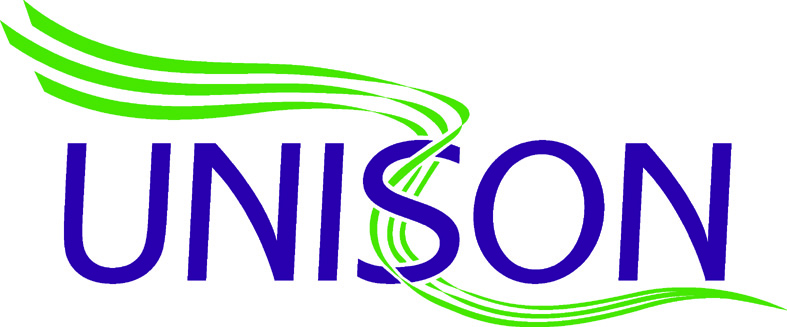 WMAS NewsletterDecember 2022                                                                      		                          Call Assessors Band 4 Grievance Unison has been successful in the grievance for call assessors moving onto band 4 for those staff on agenda for change terms and conditions.The criteria agreed was Supervising/Mentoring/Auditing which needs to be competency and evidenced based since 2019.  Members once they reach the top of band 3 will then move directly into band 4, so this will only apply to members with more than 3 years’ service. If you satisfied the criteria, you will be receiving your letters soon which will include any back pay that is due. Unison will continue to support our members terms and conditions and glad that we gained a favourable outcome for you.  Please be aware your representatives will not be able to give you any individual information as this remains confidential within the trust. Unison WMAS Branch 